National Rifle League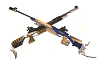 VT Winter Postal League 2023 Week 7 Bracket Match VTWinterPostalLeague@yahoo.com  (518) 534-1730              Attached and below you will find the Bracket Match results for our Week 7.   Shooters were placed into groups of four with the closest individuals to their average.   Teams were also placed into groups of four for a special team vs team match.             In the Top Team Group Chico led by, Elijah Larimer, 400 4-P, came out on top with a 1588 over Albion who shot a 1582 led by Colby Pecorella who fired a 399 in 4-P.; Plattsburg led by Amy Visconti 398 4-P, tied Albion also shooting a 1582.   Reading led by Joe Graf,400 in Prone took a respectable 4th with a 1577.    In Group Two Roslyn led by Fred Greco 397 prone, came out on top with a 1578 over New Holland 1570 and Nashville 1570.          For our Individual Bracket Match in Prone Group 1  Joe Graf fired a 400 to out shoot  Isabella Baldwin who had a 396.  Standing Group 1 Emmie Walrath, fired a 398 for one point win over Caroline Martin 397.   In  the Position Match Group 1 Eli Larimer shot a 400 to score a win over teammate Melissa Fedora 396, and Amy Visconti 398.        Once again, looking ahead to Week 10.  I will set up your brackets after week 9.  Week 10 targets are to be received by the cut off date and scores inputted.           Please have week 8 results submitted via e-mail by next Saturday to the e-mail address above.                                                                                   See you all at the range.                                                                                                     Peter Visconti, Esq., League Director    Team Bracket Match Contest National Rifle League Scores 2022National Rifle League Scores 2022Position Position Weel 7 Bracket Match Contest Results Weel 7 Bracket Match Contest Results Weel 7 Bracket Match Contest Results Weel 7 Bracket Match Contest Results ShooterTeamClassDivWk7 scoreWk7 scorePosition Shooters Eli LarimerChicoOpenW400WinnerMelissa Fedora ChicoJunior W396Amy ViscontiRROpenN3982ndAmanda WolfeNHGJuniorS0Nate PavolkoAlbopenC397SecondMichell VanPattenChicoOpenW396Quade HutchisonChicoOpenW395Colby PecorellaAlbJuniorC399WinnerDana AholaChicoOpenW3952ndPaul IrvinNHGSeniorS395winnerLarry PavolkoAlbSeniorC393Holly VisocntiRROpenN394Cameron ZwartGrandR OpenC393Frank WascoNHGSeniorS396winnerDave RolliGratWopen W3942ndPeter ViscontiRROpenN393George MartinChicoOpenW396winnerTodd HansonJamopenC3962ndDan CampbellAlbopenC393Kevin UmbreitNHGOpenS392Scott AndersonNHGOpenS0Grace TappyGrandR Junior C390winnerFletcher HassanMontAJuniorSMike TursiRosSenior S3882ndMike WademanChicoOpenW385Roger TellinghuisenJam openC383Summner LytleYorkJuniorS3912ndSamantha RowlandYorkJuniorS391winnnerMatt ZargoskiNHGOpenS3872ndDavid AllenJamsenior C384Eric BoosCapOpen W384Larry PuccioRosSenior S387winnerKaren ViscontiRROpenN0Brad EckermanGratWopenW380Darryl GuthrieAlbSeniorCJose NouelRosSenior S386winnerJenifer SchmittJamopenC0David DunkleAlbSeniorCScott AndersonHudFopenA383winnerAdam JonesNHGOpenS0John DeBritaRotsenA382Tim PetersAceOpenA3792ndSteve BukowskyMidopenE379Russell MacNeilHudFopenA383winnerCarter HooperMontAJuniorSKyle JohnsonAlbJuniorC383winnerSam GordonAceSeniorA378Fletcher Robinson MontBJuniorCJoe CollinsHudFOpenA378Stanley PendakMidopenA386winnerEric UpdikeNHSOpenC3792ndTom SchuettkeCapOpenW377Taylor BaroffioNfieldJuniorE0Nico EnyedyMontAJuniorSDavid O'Donnell NHSSeniorC365Nick Alkobi PSU1openN372winnerCaleigh PecorellaAlbJuniorC390winnerRobbie Brown MontAJuniorSMario ZalewskiMidopenE381Robin Morris HudFSeniorA381Gary GiordanoMidopenA380winnerBeck MetcalfMontBJuniorCPeter Struck MidopenE3782ndScott AllenJamopenC374Beau GastonMontBJuniorCDan CollierHudFopenA384winnerTom PillsworthAceopenA0Carver ChittendenGrandR Junior C370Fred HaagNHSOpenC370Ron SikoraNHSOpenC374winnerChris GaydosNHSOpenC3722ndWilliam McNuttMassJuniorN369Gary Thorson Capsenior W3772ndJoe KlingNHSOpenC371Alex ConeNCC1JuniorN381winnerJohn YankowskiNHSOpenC369Scott RagerHudfSeniorA367winnerSophia AshfordNfieldJuniorE348Heather KeanePSU1openN359Bruce MartindaleRotSeniorA3632ndBuck GalushaHudFOpenA362David ErhensbeckPSU1openN366winnerJim TateNHSSeniorC0Henson MooreMontBJuniorCMiranda HowellGrandR Junior C3632ndCin GordonAceopenA 365winnerVincent GurneeAlbopenC358Ed WajdowiczMidOpenE360Abby Demas NfieldJuniorE349Gary MillerRosSenior S0John H.  BaileyNHSOpenC3662ndCassiday DerosiaNCC1JuniorN374winnerTerry PotterHudFopenA0savanna LarkinNfieldJuniorE308Mike Tursi RosSenior SLaraib AsimPSU2openA339winnerGreg AlcornNHSSeniorC352winnerEven BoikoPSU2openA342David LePageNCC2JuniorA3532ndJoe JauquetCapsenior W339Lindsey Cross NfieldJuniorE309Steve JacobsRosSenior SQuinn JolicoeurNCC1JuniorN3302ndJohn PowersRotopenA359winnerJames ConeNCC2JuniorA355winnerMcKenna Szary PSU1openN0Hailey DelaryNfieldJuniorE277Jacob ParkerNCC2 JuniorA3432ndCamerson Racine NCC2JuniorA338winnerRyan Grady PSU2openA 3162ndMichale ContiJamopenC304Mat Lamonica PSU3openE313Will Quill PSU4openE3102ndBlake VidaleNCC3 JuniorN0Lex BeaPSU3openE0Shawn TetreaultAceopenA334winnerLuke LarkinNfieldJuniorE2842ndVictoria FisherNCC3 JuniorE315winnerSteven ZengNCC3 JuniorE0Erica VanValkenburgh PSU4openE0Richard WatsonNCC3 JuniorN251Prone ScoresProneShooterTeamClassDivJoe GrafBaropenE400winnerMark TrewGraSeniorW0Isabella Baldwin NasJunior S3962ndPaul DeslierresRROpenN395Peter ViscontiRROpenN395winnerMike CarterNasSeniorS394Frank GarbouchianBarSenior E0Larry PuccioRosSenior S395winnerFred GrecoRosSenior S397winnerCameron ZwartGrandROpen C397winnerDavid DunkleAlbSeniorC389Greg HowardRossenorS396Charlie TrickettBarSenior E395winnerAmy ViscontiRROpenN391Bill HughesNasOpenS391Jose Vila RRSeniorN391Sam SparrowNasJunior S389Bill DuttonBarOpenE392winnerPaul BahnaRosSenior S0Jose NouleRosSenior S3902ndTim NargiRotSeniorA384Robert LynnBarSeniorE3902ndJohn DeBritaRotSeniorA387Chris ZibideoMidOpen E393winnerHolly VisocntiRRJuniorN386Mike Tursi RosSenior S3882ndRob GreeneBar OpenE389winnerGail BarryMidOpen A3882ndTim SarchettGrandROpen C391winnerAndrew ViscontiAceOpenN0Bob YakushiNasSeniorS383Vicky StruckMidOpen A3882ndSteve Wells NasSeniorS0Pete JenkinsMidOpen A373winnerGreg YatemanMassOpenN0Gary MillerRosSenior S0Tom PillsworthAceopenA0Tim PetersAceopenA0Brian BergMassOpenN0Steve RobyBar SeniorE359winnerJesse HarwoodNasJunior S0Heather KeanePSU1openN359winnerDavid ErhensbeckPSU1openN353Rich BerlinRosSenior S0Even BoikoPSU2openA361winnerNick Alkobi PSU1openN3392ndMcKenna Szary PSU1openN309Colton CaronJRRJuniorN316Ryan Grady PSU2openA 305Evan FountainJRRJuniorN3202ndLaraib AsimPSU2openA327winnerLex BeaPSU3openE301Mat Lamonica PSU3openE2842ndMonique BechardJRRJuniorN280Zeb Ducharm PSU2openA256Steve Jacobs RosSenior S313winnerZach MartineauJACEJuniorA2962ndLuke LaForestJRRJuniorN304winnerWill Quill PSU4openE278Jonah OteroJRR2JuniorE280Jake PoirierJACEJuniorA0Nick ZeisloftJACEJuniorA262Adrian MirzaJACEJuniorA2662ndLuke DanielsJACEJuniorA317winnerCarter HilemanJRR2JuniorE269winnerOwen PoirierJRR2JuniorE0Quinn HoukJRR3JuniorA160Scooter CorthelJRRJuniorN2472ndJohn CarguelloPSU4openE237Alex LaForestJRR3JuniorA239winnerCallee HilemanJRR2JuniorE239winnerDrew DanielsJRR3JuniorA233Daphne BosargePSU3openE214Rhys Thompson PSU4openE242winnerErica VanValkenburgh PSU4openE197Standing ScoresStandingShooter TeamClassDivEmmie WalrathSouthPJuniorW398winnerCaroline MartinGraJunior w3972ndDylan GregorySouthPJuniorW395Amy ViscontiRROpenN390Julia CzernikGraJunior W393winnerSamantha RowlandYorkJuniorS391Ashton ArlingtonGraJunior W387Summner LytleYorkJuniorS393winnerHolly ViscontiNCC1JuniorN381Grace TappyGrandRJuniorC389winnerEric BoosCapOpenW3882ndBrian ParzialeSouthPOpenW378Sophia KalenzaGraJunior W342Peter ViscontiRROpenN372winnerTaylor BaroffioNfieldJuniorE0Carver ChittendenGrandRJuniorC3602ndHeather KeanePSU1openN351Alex ConeNCC1JuniorN372winnerJon SpeckSouthPseniorW3572ndNick Alkobi PSU1openN356Cliff MillerGrandRSeniorC359winnerWilliam McNuttMassJuniorN0David ErhensbeckPSU1openN342Mike TursiRosSeniorS0Ben HainesCapopenWMiranda HowellGrandRJuniorC352winnerCassiday DerosiaNCC1JuniorN3322ndLaraib AsimPSU2openA309Steve ThurmondSouthPOpenW329winnerEven BoikoPSU2openA0McKenna Szary PSU1openN320Quinn JolicoeurNCC1JuniorN0Craig MartinGraOpenWIsabelle RolliGratWJunior W291winnerRyan Grady PSU2openA 0Jamal DelinorianPSU3openE173David LePageNCC2JuniorA0Cameron RacineNCC2JuniorA2682ndJacob ParkerNCC2 JuniorA288James ConeNCC2JuniorA348winnerDon MichalekSouthPOpenW0Zeb Ducharm PSU2openA0Mat Lamonica PSU3openE250winnerMathew WentierPSU2openAWill Quill PSU4openE0Lex BeaPSU3openE245winnerJohn CarguelloPSU4openE0Victoria FisherNCC3 JuniorE0Rhys Thompson PSU4openE196winnerSteven ZengNCC3 JuniorE0Sean APSU2openAErica VanValkenburgh PSU4openE170Yolin BartonPSU4openEDaphne BosargePSU3openE0F-Class Shooter ClassDivKen SandmanNHGSeniors400winnerRobert TevisNHSOpen s394Steve MachemerNHSOpen s3982ndBrian HarwoodNasOpen SWeek 7  Team Match Week 7  Team Match Week 7  Team Match Team DivConfWeek 7 Group 1 ChicoWW1588winnerPlattsburgh RRNE15822ndAlbionCW15822ndReadingEE1577Group 2RoslynSW1578winnerNew Holland GNew Holland GSW1570NashvilleSW1570GranburyWW1519Group 3JamestownCW1537Middletown 1EE1555winnerGrand RapidsCW15482ndSouthportWW1528Group 4 Hudson FallsAE1531winnerMiddletown 2AE15182ndNew Holland SCW1497Cap CityWW1481Group 5AcesAE 14572ndRotterdamAE1493winnerNorthfield JrsEE1376NCCS Jr 1NE1448Group 6 SUNY 1NE1425winnerNCCS jrs 2EE1265GratiotWW12812ndMontgomery BellMontgomery BellSW0Group 7SUNY2EE1272winnerMassenaNE645Plattsburgh JrNE12112ndMontgomery B2Montgomery B2CW0Group 8 Aces JRsAE1135winnerSUNY 3AE959Plattsburgh Jr2Plattsburgh Jr2EE11002ndPlattsburgh Jr 3Plattsburgh Jr 3EE955Group 9 NCCS jrs 3AE544Yorktown SW1075winnerSUNy 4NE9802nd